提醒的話：1. 請同學詳細填寫，這樣老師較好做統整，學弟妹也較清楚你提供的意見，謝謝！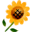 2. 甄選學校、科系請填全名；甄選方式與過程內容書寫不夠請續寫背面。         3. 可直接上輔導處網站https://sites.google.com/a/yphs.tw/yphsc/「甄選入學」區下載本表格，    以電子檔郵寄至yphs316@gmail.com信箱，感謝你！　　　　　              甄選學校甄選學校中山大學中山大學中山大學中山大學甄選學系甄選學系外文系外文系學生學測分數國英數社自總■大學個人申請□科技校院申請入學□軍事校院□特殊選才■大學個人申請□科技校院申請入學□軍事校院□特殊選才■大學個人申請□科技校院申請入學□軍事校院□特殊選才■正取□備取□未錄取■正取□備取□未錄取學測分數1215514854■大學個人申請□科技校院申請入學□軍事校院□特殊選才■大學個人申請□科技校院申請入學□軍事校院□特殊選才■大學個人申請□科技校院申請入學□軍事校院□特殊選才■正取□備取□未錄取■正取□備取□未錄取甄選方式與過程■學測佔(    35   %)國文*（ 1.25 ），英文*（  2  ），數學*（    ），社會*（  1  ），自然*（    ）■面試佔(   10   %)一、形式：（教授：學生）人數=（ 3 ： 3 ），方式：  團體主題面試(英)         二、題目：  在報到室抽題目→15mins準備室擬稿  Q:什麼導致了年輕人的低薪(iow wage)?你要如何面對?    如果給你在國外的高薪工作你會去嗎?    出國後最可能想念台灣的什麼?■審查資料佔(  25  %)  或  □術科實作佔(     %)  或  □小論文佔(     %)■其他佔(  30  %)，請註明其他方式，如：面談與認識本系  英文能力綜合測試:215字引導式寫作■學測佔(    35   %)國文*（ 1.25 ），英文*（  2  ），數學*（    ），社會*（  1  ），自然*（    ）■面試佔(   10   %)一、形式：（教授：學生）人數=（ 3 ： 3 ），方式：  團體主題面試(英)         二、題目：  在報到室抽題目→15mins準備室擬稿  Q:什麼導致了年輕人的低薪(iow wage)?你要如何面對?    如果給你在國外的高薪工作你會去嗎?    出國後最可能想念台灣的什麼?■審查資料佔(  25  %)  或  □術科實作佔(     %)  或  □小論文佔(     %)■其他佔(  30  %)，請註明其他方式，如：面談與認識本系  英文能力綜合測試:215字引導式寫作■學測佔(    35   %)國文*（ 1.25 ），英文*（  2  ），數學*（    ），社會*（  1  ），自然*（    ）■面試佔(   10   %)一、形式：（教授：學生）人數=（ 3 ： 3 ），方式：  團體主題面試(英)         二、題目：  在報到室抽題目→15mins準備室擬稿  Q:什麼導致了年輕人的低薪(iow wage)?你要如何面對?    如果給你在國外的高薪工作你會去嗎?    出國後最可能想念台灣的什麼?■審查資料佔(  25  %)  或  □術科實作佔(     %)  或  □小論文佔(     %)■其他佔(  30  %)，請註明其他方式，如：面談與認識本系  英文能力綜合測試:215字引導式寫作■學測佔(    35   %)國文*（ 1.25 ），英文*（  2  ），數學*（    ），社會*（  1  ），自然*（    ）■面試佔(   10   %)一、形式：（教授：學生）人數=（ 3 ： 3 ），方式：  團體主題面試(英)         二、題目：  在報到室抽題目→15mins準備室擬稿  Q:什麼導致了年輕人的低薪(iow wage)?你要如何面對?    如果給你在國外的高薪工作你會去嗎?    出國後最可能想念台灣的什麼?■審查資料佔(  25  %)  或  □術科實作佔(     %)  或  □小論文佔(     %)■其他佔(  30  %)，請註明其他方式，如：面談與認識本系  英文能力綜合測試:215字引導式寫作■學測佔(    35   %)國文*（ 1.25 ），英文*（  2  ），數學*（    ），社會*（  1  ），自然*（    ）■面試佔(   10   %)一、形式：（教授：學生）人數=（ 3 ： 3 ），方式：  團體主題面試(英)         二、題目：  在報到室抽題目→15mins準備室擬稿  Q:什麼導致了年輕人的低薪(iow wage)?你要如何面對?    如果給你在國外的高薪工作你會去嗎?    出國後最可能想念台灣的什麼?■審查資料佔(  25  %)  或  □術科實作佔(     %)  或  □小論文佔(     %)■其他佔(  30  %)，請註明其他方式，如：面談與認識本系  英文能力綜合測試:215字引導式寫作■學測佔(    35   %)國文*（ 1.25 ），英文*（  2  ），數學*（    ），社會*（  1  ），自然*（    ）■面試佔(   10   %)一、形式：（教授：學生）人數=（ 3 ： 3 ），方式：  團體主題面試(英)         二、題目：  在報到室抽題目→15mins準備室擬稿  Q:什麼導致了年輕人的低薪(iow wage)?你要如何面對?    如果給你在國外的高薪工作你會去嗎?    出國後最可能想念台灣的什麼?■審查資料佔(  25  %)  或  □術科實作佔(     %)  或  □小論文佔(     %)■其他佔(  30  %)，請註明其他方式，如：面談與認識本系  英文能力綜合測試:215字引導式寫作■學測佔(    35   %)國文*（ 1.25 ），英文*（  2  ），數學*（    ），社會*（  1  ），自然*（    ）■面試佔(   10   %)一、形式：（教授：學生）人數=（ 3 ： 3 ），方式：  團體主題面試(英)         二、題目：  在報到室抽題目→15mins準備室擬稿  Q:什麼導致了年輕人的低薪(iow wage)?你要如何面對?    如果給你在國外的高薪工作你會去嗎?    出國後最可能想念台灣的什麼?■審查資料佔(  25  %)  或  □術科實作佔(     %)  或  □小論文佔(     %)■其他佔(  30  %)，請註明其他方式，如：面談與認識本系  英文能力綜合測試:215字引導式寫作■學測佔(    35   %)國文*（ 1.25 ），英文*（  2  ），數學*（    ），社會*（  1  ），自然*（    ）■面試佔(   10   %)一、形式：（教授：學生）人數=（ 3 ： 3 ），方式：  團體主題面試(英)         二、題目：  在報到室抽題目→15mins準備室擬稿  Q:什麼導致了年輕人的低薪(iow wage)?你要如何面對?    如果給你在國外的高薪工作你會去嗎?    出國後最可能想念台灣的什麼?■審查資料佔(  25  %)  或  □術科實作佔(     %)  或  □小論文佔(     %)■其他佔(  30  %)，請註明其他方式，如：面談與認識本系  英文能力綜合測試:215字引導式寫作■學測佔(    35   %)國文*（ 1.25 ），英文*（  2  ），數學*（    ），社會*（  1  ），自然*（    ）■面試佔(   10   %)一、形式：（教授：學生）人數=（ 3 ： 3 ），方式：  團體主題面試(英)         二、題目：  在報到室抽題目→15mins準備室擬稿  Q:什麼導致了年輕人的低薪(iow wage)?你要如何面對?    如果給你在國外的高薪工作你會去嗎?    出國後最可能想念台灣的什麼?■審查資料佔(  25  %)  或  □術科實作佔(     %)  或  □小論文佔(     %)■其他佔(  30  %)，請註明其他方式，如：面談與認識本系  英文能力綜合測試:215字引導式寫作■學測佔(    35   %)國文*（ 1.25 ），英文*（  2  ），數學*（    ），社會*（  1  ），自然*（    ）■面試佔(   10   %)一、形式：（教授：學生）人數=（ 3 ： 3 ），方式：  團體主題面試(英)         二、題目：  在報到室抽題目→15mins準備室擬稿  Q:什麼導致了年輕人的低薪(iow wage)?你要如何面對?    如果給你在國外的高薪工作你會去嗎?    出國後最可能想念台灣的什麼?■審查資料佔(  25  %)  或  □術科實作佔(     %)  或  □小論文佔(     %)■其他佔(  30  %)，請註明其他方式，如：面談與認識本系  英文能力綜合測試:215字引導式寫作■學測佔(    35   %)國文*（ 1.25 ），英文*（  2  ），數學*（    ），社會*（  1  ），自然*（    ）■面試佔(   10   %)一、形式：（教授：學生）人數=（ 3 ： 3 ），方式：  團體主題面試(英)         二、題目：  在報到室抽題目→15mins準備室擬稿  Q:什麼導致了年輕人的低薪(iow wage)?你要如何面對?    如果給你在國外的高薪工作你會去嗎?    出國後最可能想念台灣的什麼?■審查資料佔(  25  %)  或  □術科實作佔(     %)  或  □小論文佔(     %)■其他佔(  30  %)，請註明其他方式，如：面談與認識本系  英文能力綜合測試:215字引導式寫作心得與建議◎審查資料製作建議：  →讀書計畫&英文短文  我也不知道，可能盡量寫出自己的人文素質跟熱情吧◎整體準備方向與建議：中山偏文學，可以多讀外文小說，面試切忌太緊張提早一天下去，坐計程車上文學院，你會走到虛脫◎審查資料製作建議：  →讀書計畫&英文短文  我也不知道，可能盡量寫出自己的人文素質跟熱情吧◎整體準備方向與建議：中山偏文學，可以多讀外文小說，面試切忌太緊張提早一天下去，坐計程車上文學院，你會走到虛脫◎審查資料製作建議：  →讀書計畫&英文短文  我也不知道，可能盡量寫出自己的人文素質跟熱情吧◎整體準備方向與建議：中山偏文學，可以多讀外文小說，面試切忌太緊張提早一天下去，坐計程車上文學院，你會走到虛脫◎審查資料製作建議：  →讀書計畫&英文短文  我也不知道，可能盡量寫出自己的人文素質跟熱情吧◎整體準備方向與建議：中山偏文學，可以多讀外文小說，面試切忌太緊張提早一天下去，坐計程車上文學院，你會走到虛脫◎審查資料製作建議：  →讀書計畫&英文短文  我也不知道，可能盡量寫出自己的人文素質跟熱情吧◎整體準備方向與建議：中山偏文學，可以多讀外文小說，面試切忌太緊張提早一天下去，坐計程車上文學院，你會走到虛脫◎審查資料製作建議：  →讀書計畫&英文短文  我也不知道，可能盡量寫出自己的人文素質跟熱情吧◎整體準備方向與建議：中山偏文學，可以多讀外文小說，面試切忌太緊張提早一天下去，坐計程車上文學院，你會走到虛脫◎審查資料製作建議：  →讀書計畫&英文短文  我也不知道，可能盡量寫出自己的人文素質跟熱情吧◎整體準備方向與建議：中山偏文學，可以多讀外文小說，面試切忌太緊張提早一天下去，坐計程車上文學院，你會走到虛脫◎審查資料製作建議：  →讀書計畫&英文短文  我也不知道，可能盡量寫出自己的人文素質跟熱情吧◎整體準備方向與建議：中山偏文學，可以多讀外文小說，面試切忌太緊張提早一天下去，坐計程車上文學院，你會走到虛脫◎審查資料製作建議：  →讀書計畫&英文短文  我也不知道，可能盡量寫出自己的人文素質跟熱情吧◎整體準備方向與建議：中山偏文學，可以多讀外文小說，面試切忌太緊張提早一天下去，坐計程車上文學院，你會走到虛脫◎審查資料製作建議：  →讀書計畫&英文短文  我也不知道，可能盡量寫出自己的人文素質跟熱情吧◎整體準備方向與建議：中山偏文學，可以多讀外文小說，面試切忌太緊張提早一天下去，坐計程車上文學院，你會走到虛脫◎審查資料製作建議：  →讀書計畫&英文短文  我也不知道，可能盡量寫出自己的人文素質跟熱情吧◎整體準備方向與建議：中山偏文學，可以多讀外文小說，面試切忌太緊張提早一天下去，坐計程車上文學院，你會走到虛脫E-mail手機